TELEVISIONS – CHAÎNE D'INFORMATIONTEMPS D'INTERVENTION DANS LES MAGAZINES DU 01-01-2023 AU 31-01-2023 Les partis politiques et divers sont présentés par ordre alphabétique. Seuls les partis politiques et divers ayant bénéficié de temps de parole figurent dans ce tableau.
*Ces données mensuelles sont fournies à titre informatif. L'appréciation du respect du pluralisme, qui s'effectue chaîne par chaîne, est réalisée à l'issue de chaque trimestre civil.BFMTV CNews LCI franceinfo: 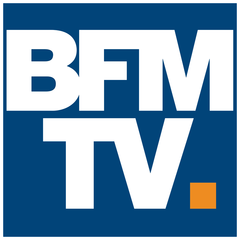 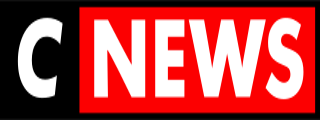 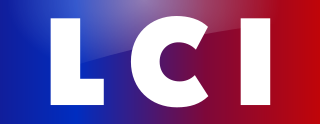 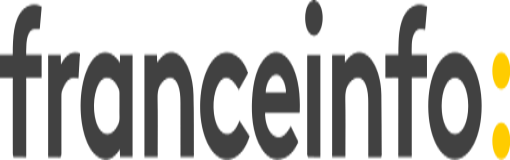 PRESIDENT DE LA REPUBLIQUE00:13:0702:34:4503:24:4900:12:05dont Président de la République - propos qui relèvent du débat politique national00:12:3302:34:4501:22:4500:07:03GOUVERNEMENT06:22:2206:15:3807:34:5704:27:59TOTAL EXÉCUTIF06:34:5508:50:2308:57:4204:35:02PART DE L'EXÉCUTIF*24,99%21,96%41,21%32,11%Divers Gauche00:00:26 00:08:46 - 00:00:38 En Commun !00:00:49 - 00:00:29 - Europe Ecologie-les Verts00:27:42 00:31:57 00:25:47 01:10:02 Fédération progressiste00:07:09 - 00:00:57 - Horizons00:07:54 00:43:52 00:04:47 00:00:33 La France insoumise04:52:13 01:26:27 02:32:26 01:54:55 Les Républicains02:41:17 03:50:24 01:09:43 01:31:40 Lutte Ouvrière00:19:54 - 00:11:17 - Mouvement démocrate00:55:21 01:38:47 00:21:02 01:08:20 Nouveau parti anticapitaliste01:14:15 00:00:26 00:11:59 - Parti communiste français00:15:02 01:49:52 00:31:37 00:10:41 Parti socialiste00:49:16 02:46:42 00:27:10 01:27:42 Rassemblement national01:38:45 05:45:23 01:44:44 00:18:12 Reconquête01:04:56 01:16:11 - - Renaissance05:10:07 05:32:39 04:41:51 01:17:10 Debout la France- 00:30:03 00:02:06 - Divers Droite- 01:14:33 00:21:17 00:23:00 Les Centristes- 00:01:09 - - Les engagés- 01:26:33 - 00:07:15 Les Patriotes- 00:19:56 - - Territoires de progrès- 00:52:11 - - Union des démocrates et indépendants- 01:29:07 - 00:00:18 Agir- - - 00:11:00 TOTAL PARTIS POLITIQUES ET DIVERS19:45:0631:24:5812:47:1209:41:26PART DES PARTIS POLITIQUES ET DIVERS*75,01%78,04%58,79%67,89%